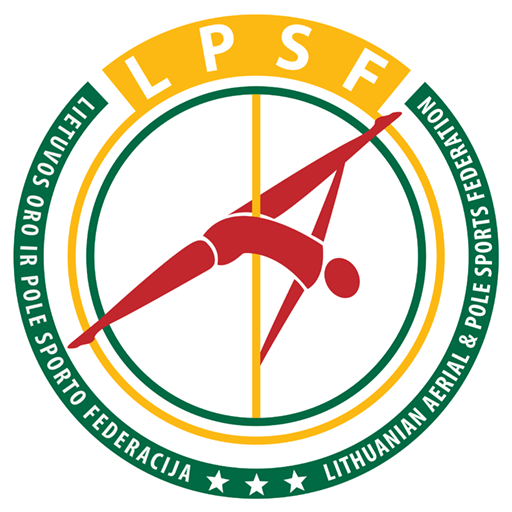 POLE ART TEMA/TECHNINIS LAPASPOLE ART TEMA/TECHNINIS LAPASVardas Pavardė:Gimimo data:Kategorija:Studija:BIOGRAFIJA: kada ir kokioje studijoje pradėjote lankyti treniruotes? Ar kur nors dalyvavote? Galbūt laimėjote?BIOGRAFIJA: kada ir kokioje studijoje pradėjote lankyti treniruotes? Ar kur nors dalyvavote? Galbūt laimėjote?TEMA: Pateikite trumpą savo pasirodymo pristatymąTEMA: Pateikite trumpą savo pasirodymo pristatymąREKVIZITAIPateikite išsamią informaciją apie daiktus, kurie bus naudojami kaip pasirodymo dalisREKVIZITAIPateikite išsamią informaciją apie daiktus, kurie bus naudojami kaip pasirodymo dalisŽMOGIŠKASIS REKVIZITAS: Pateikite išsamią informaciją kaip tai papildys jūsų choreografinę istoriją, kiek žmonių padės pasirodyme. Svarbu! Žmogiškasis rekvizitas negali užgošti Jūsų pasirodymo, bei Jūsų talento.ŽMOGIŠKASIS REKVIZITAS: Pateikite išsamią informaciją kaip tai papildys jūsų choreografinę istoriją, kiek žmonių padės pasirodyme. Svarbu! Žmogiškasis rekvizitas negali užgošti Jūsų pasirodymo, bei Jūsų talento.Aprašykite būsimo pasirodymo kostiumą (jei yra galimybė pridėkite čia nuotrauką).
Jei pasirodymo metu planuojama nuimti/atsekti kostiumo dalį, aprašykite kaip tai bus daroma ir kokia svarba to pasirodymui.Aprašykite būsimo pasirodymo kostiumą (jei yra galimybė pridėkite čia nuotrauką).
Jei pasirodymo metu planuojama nuimti/atsekti kostiumo dalį, aprašykite kaip tai bus daroma ir kokia svarba to pasirodymui.